ПЛАНтренировки ГУУС-1 по шахматам  02 апреля 2020 года.Тренер-А.Н.Поникаровский, староста-Михаил Суринов.1 урок 17.30 - 18.10.    Раздел ПЛАНА учебного процесса - "Техника и тактика".Методическая литература : "Стратегические приёмы". В.Бронзик, А.Терёхин.Тема урока:  "Стратегические приёмы в шахматах".Правила Капабланки.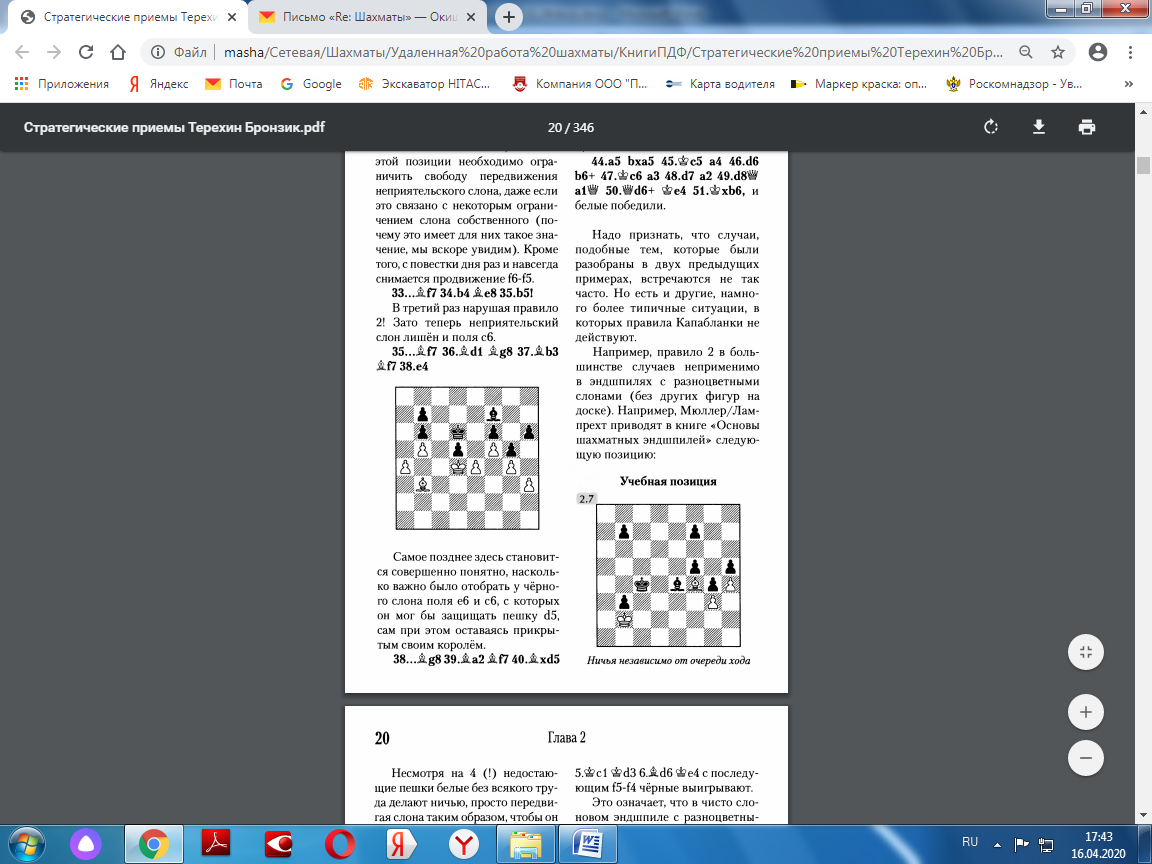 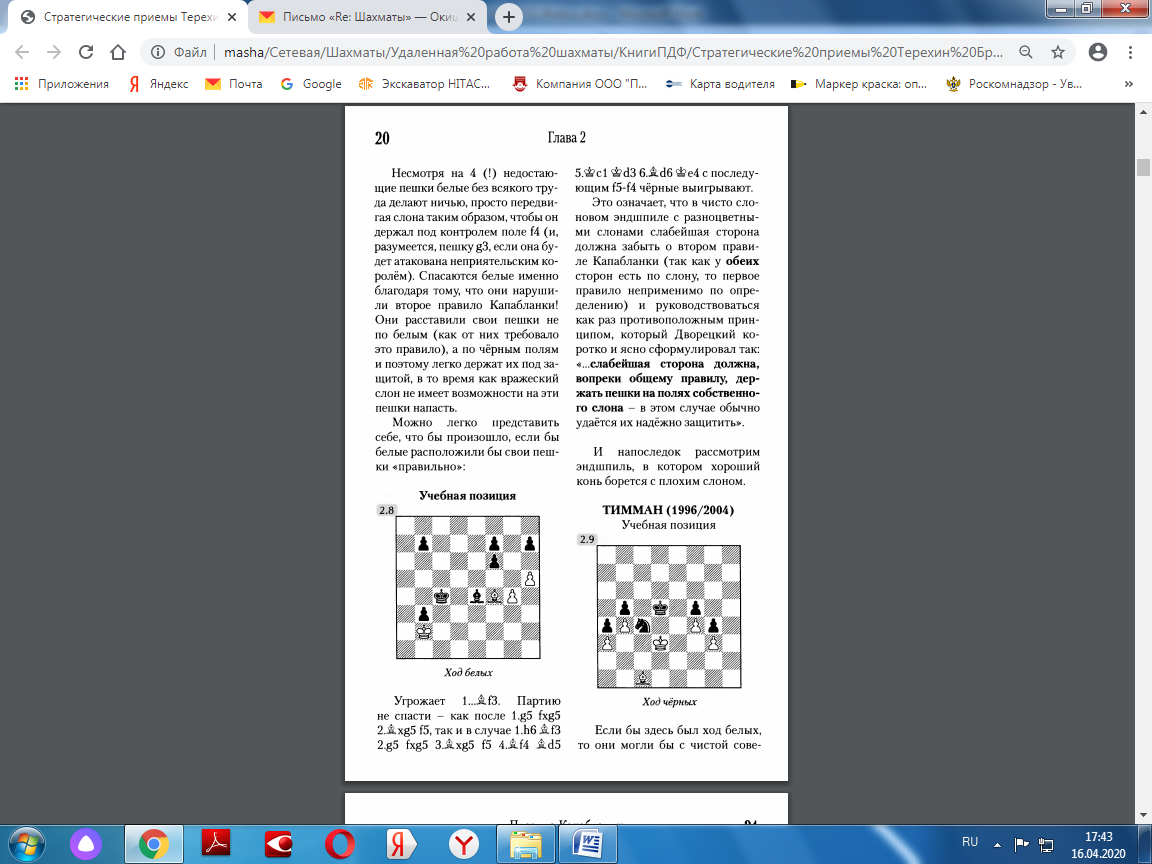 18.10-18.15 - перемена.2 урок 18.15 - 18.55. Раздел ПЛАНА учебного процесса "Техника и тактика".Тема урока:  "Стратегические приёмы в шахматах".Методическая литература : "Стратегические приёмы". В.Бронзик, А.Терёхин.Лекционный материал выдаётся анализом критической позиции партии.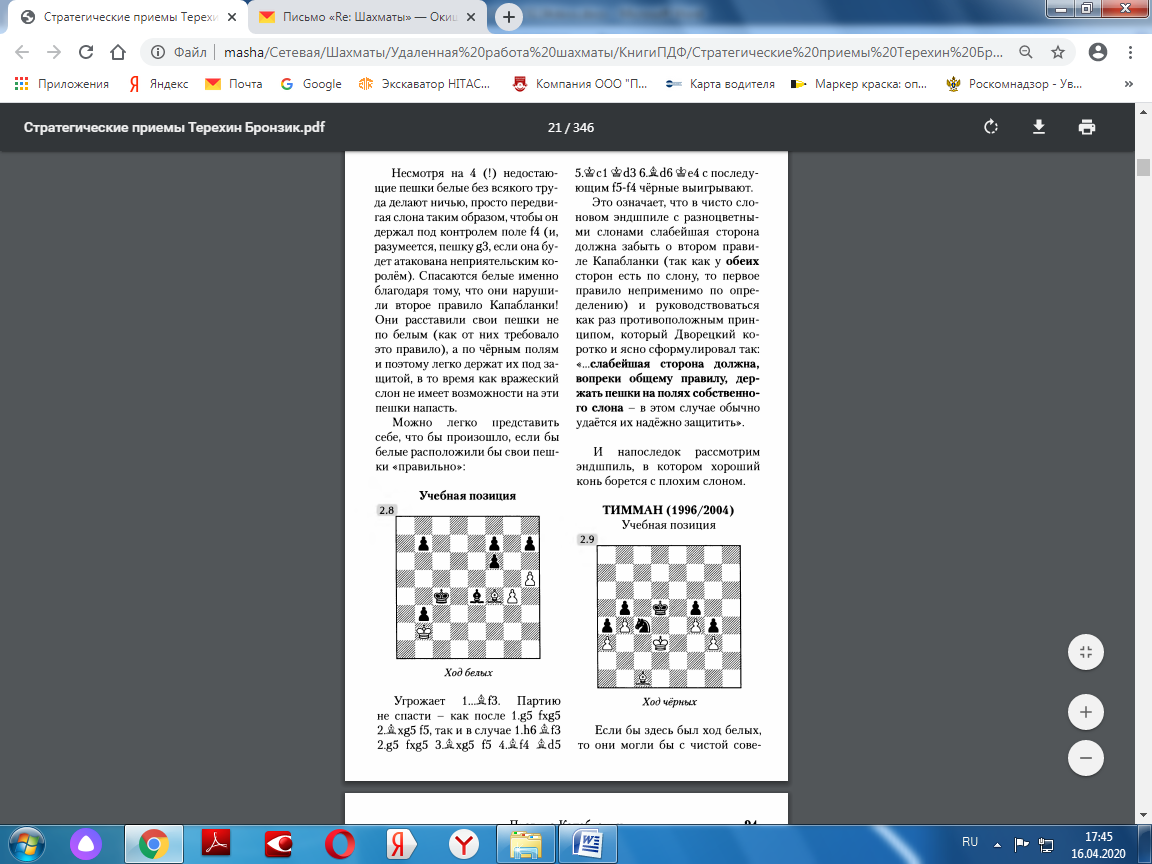 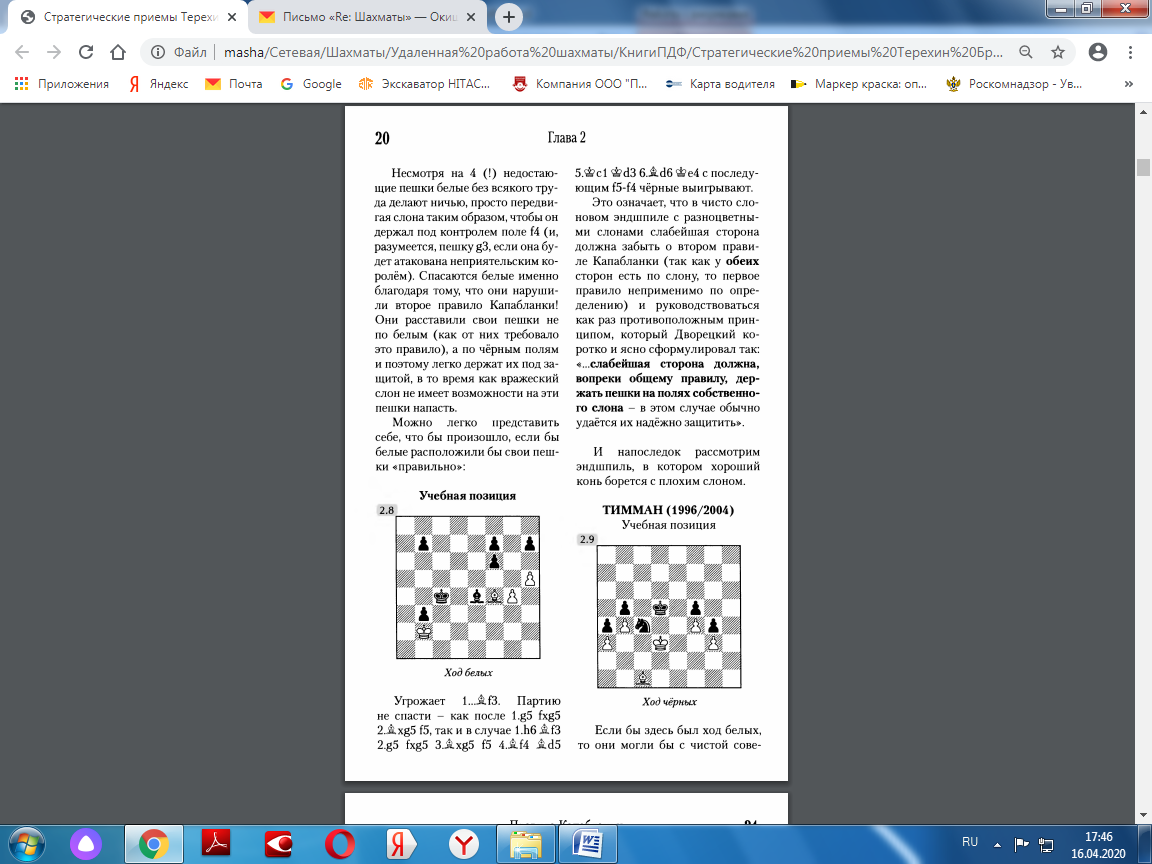 Домашнее задание: решение задач по "Тестам по тактике" В.Конотопа для  первого разряда; игра в быстрые шахматы и/или блиц на официальных шахматных сайтах.